LITERARY LUNCH & TALKLITERARY LUNCH & TALKLITERARY LUNCH & TALKLITERARY LUNCH & TALKLITERARY LUNCH & TALKLITERARY LUNCH & TALKLITERARY LUNCH & TALKLITERARY LUNCH & TALKLITERARY LUNCH & TALK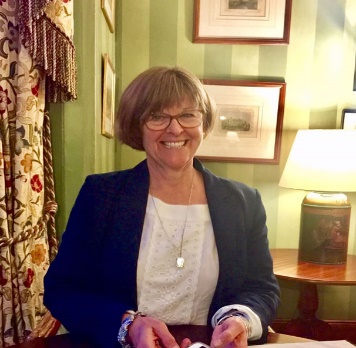 Nicola PryceNicola PryceNicola PryceNicola PryceThursday 27th January 2022From 12.30pmThursday 27th January 2022From 12.30pm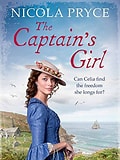 Nicola trained as a chemotherapy nurse before completing an Open University degree in Humanities. She is a qualified adult literacy support volunteer and lives with her husband in the Blackdown Hills in Somerset. Together they sail the south coast of Cornwall in search of adventure.Nicola trained as a chemotherapy nurse before completing an Open University degree in Humanities. She is a qualified adult literacy support volunteer and lives with her husband in the Blackdown Hills in Somerset. Together they sail the south coast of Cornwall in search of adventure.Nicola trained as a chemotherapy nurse before completing an Open University degree in Humanities. She is a qualified adult literacy support volunteer and lives with her husband in the Blackdown Hills in Somerset. Together they sail the south coast of Cornwall in search of adventure.Nicola trained as a chemotherapy nurse before completing an Open University degree in Humanities. She is a qualified adult literacy support volunteer and lives with her husband in the Blackdown Hills in Somerset. Together they sail the south coast of Cornwall in search of adventure.Nicola trained as a chemotherapy nurse before completing an Open University degree in Humanities. She is a qualified adult literacy support volunteer and lives with her husband in the Blackdown Hills in Somerset. Together they sail the south coast of Cornwall in search of adventure.Nicola trained as a chemotherapy nurse before completing an Open University degree in Humanities. She is a qualified adult literacy support volunteer and lives with her husband in the Blackdown Hills in Somerset. Together they sail the south coast of Cornwall in search of adventure.Nicola trained as a chemotherapy nurse before completing an Open University degree in Humanities. She is a qualified adult literacy support volunteer and lives with her husband in the Blackdown Hills in Somerset. Together they sail the south coast of Cornwall in search of adventure.Nicola trained as a chemotherapy nurse before completing an Open University degree in Humanities. She is a qualified adult literacy support volunteer and lives with her husband in the Blackdown Hills in Somerset. Together they sail the south coast of Cornwall in search of adventure.Nicola trained as a chemotherapy nurse before completing an Open University degree in Humanities. She is a qualified adult literacy support volunteer and lives with her husband in the Blackdown Hills in Somerset. Together they sail the south coast of Cornwall in search of adventure.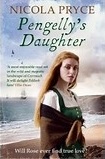 Leigh Park Country House Hotel, Leigh RoadBradford-on-Avon BA15 2RAEntry from 11.00am. Lunch: 12.30pm for 1.00pm
Talk begins at 2.15pmLeigh Park Country House Hotel, Leigh RoadBradford-on-Avon BA15 2RAEntry from 11.00am. Lunch: 12.30pm for 1.00pm
Talk begins at 2.15pmLeigh Park Country House Hotel, Leigh RoadBradford-on-Avon BA15 2RAEntry from 11.00am. Lunch: 12.30pm for 1.00pm
Talk begins at 2.15pmLeigh Park Country House Hotel, Leigh RoadBradford-on-Avon BA15 2RAEntry from 11.00am. Lunch: 12.30pm for 1.00pm
Talk begins at 2.15pm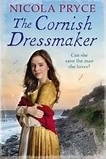 Ticket Price: £29.00 includes 2 course hot lunch with tea and coffee.
(Upon booking, menu choices will be made available)Ticket Price: £29.00 includes 2 course hot lunch with tea and coffee.
(Upon booking, menu choices will be made available)Ticket Price: £29.00 includes 2 course hot lunch with tea and coffee.
(Upon booking, menu choices will be made available)Ticket Price: £29.00 includes 2 course hot lunch with tea and coffee.
(Upon booking, menu choices will be made available)Ticket Price: £29.00 includes 2 course hot lunch with tea and coffee.
(Upon booking, menu choices will be made available)Ticket Price: £29.00 includes 2 course hot lunch with tea and coffee.
(Upon booking, menu choices will be made available)Ticket Price: £29.00 includes 2 course hot lunch with tea and coffee.
(Upon booking, menu choices will be made available)CLOSING DATE: 3rd January 2022CLOSING DATE: 3rd January 2022CLOSING DATE: 3rd January 2022CLOSING DATE: 3rd January 2022CLOSING DATE: 3rd January 2022CLOSING DATE: 3rd January 2022CLOSING DATE: 3rd January 2022CLOSING DATE: 3rd January 2022CLOSING DATE: 3rd January 2022ENQUIRIES TO:ENQUIRIES TO:Daphne AtkinsonDaphne AtkinsonDaphne AtkinsonTel: 01985 217658Tel: 01985 217658Tel: 01985 217658Tel: 01985 217658(no ticket sales)(no ticket sales)Email: daphneatkinson@wiltshirewi.org.ukEmail: daphneatkinson@wiltshirewi.org.ukEmail: daphneatkinson@wiltshirewi.org.ukEmail: daphneatkinson@wiltshirewi.org.ukCheques will be banked upon receipt. Tickets will be issued after the closing date. If a refund is due for any reason it will be sent accordingly.Cheques will be banked upon receipt. Tickets will be issued after the closing date. If a refund is due for any reason it will be sent accordingly.Cheques will be banked upon receipt. Tickets will be issued after the closing date. If a refund is due for any reason it will be sent accordingly.Cheques will be banked upon receipt. Tickets will be issued after the closing date. If a refund is due for any reason it will be sent accordingly.Cheques will be banked upon receipt. Tickets will be issued after the closing date. If a refund is due for any reason it will be sent accordingly.Cheques will be banked upon receipt. Tickets will be issued after the closing date. If a refund is due for any reason it will be sent accordingly.Cheques will be banked upon receipt. Tickets will be issued after the closing date. If a refund is due for any reason it will be sent accordingly.Cheques will be banked upon receipt. Tickets will be issued after the closing date. If a refund is due for any reason it will be sent accordingly.Cheques will be banked upon receipt. Tickets will be issued after the closing date. If a refund is due for any reason it will be sent accordingly.